PHM-320/220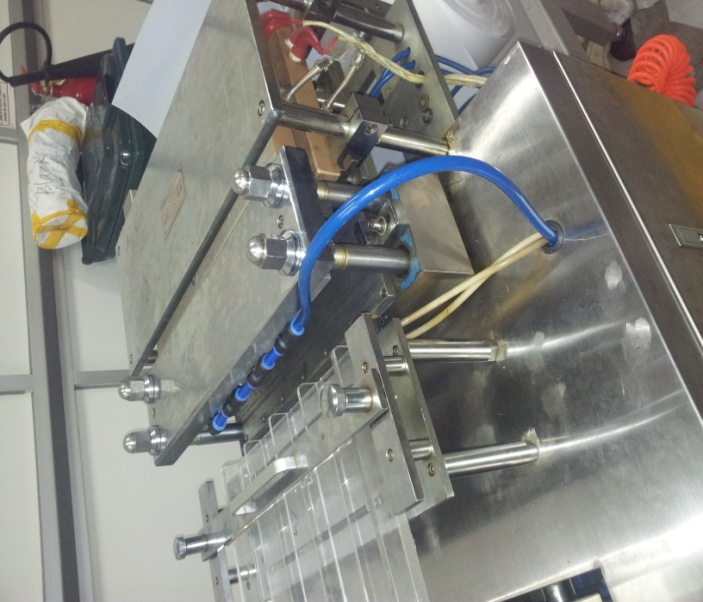 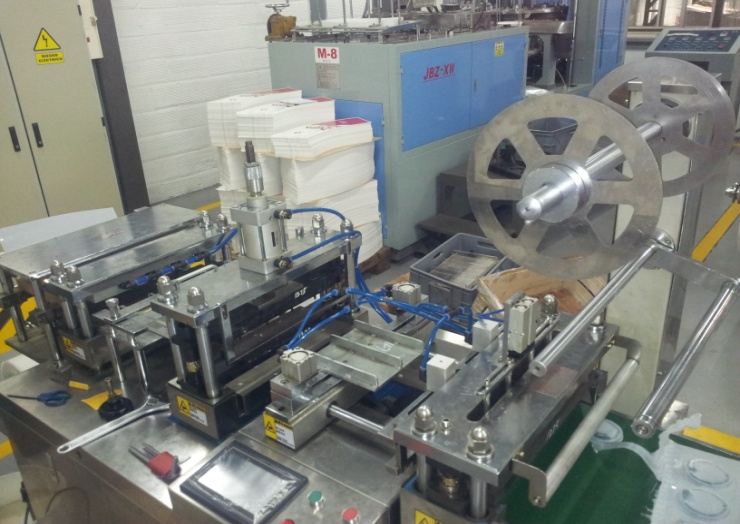 The differences between the cold lid cup mold and the hot lid cup mold:The cold lid cup mold is made for two pieces. Instead the hot lid cup mold is made for three pieces; Two for the top mold.The hot lid cup mold has not air connections as the cold lid cup mold.The two pieces for the top hot lid cup mold cannot join together with any kind of subjection.A continuación detallo las diferencias entre los moldes de tapas frías y calientes:Juego de moldes de tapas frías está conformado por dos piezas. Mientras que la pieza superior del molde de tapas calientes está formado por dos piezas. Molde base de tapa caliente no tiene conexiones de aireLas dos piezas del molde superior de tapas en caliente  no pueden sujetarse de ninguna forma.Adjunto fotos a continuacion / pictures attached below: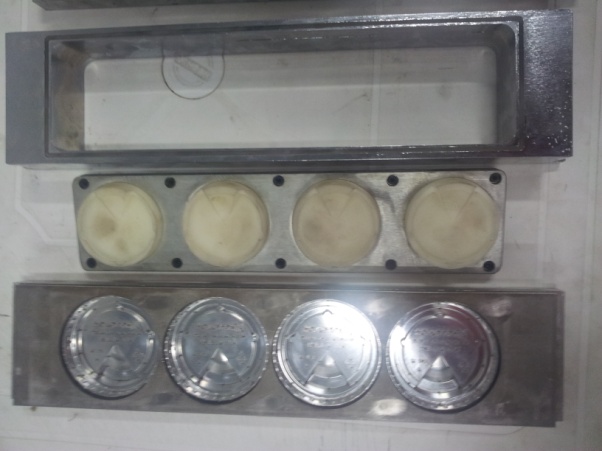 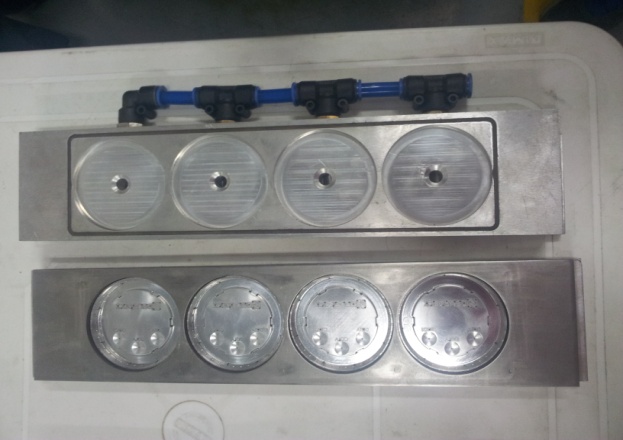                                 1.- tapas calientes	2.- tapas frias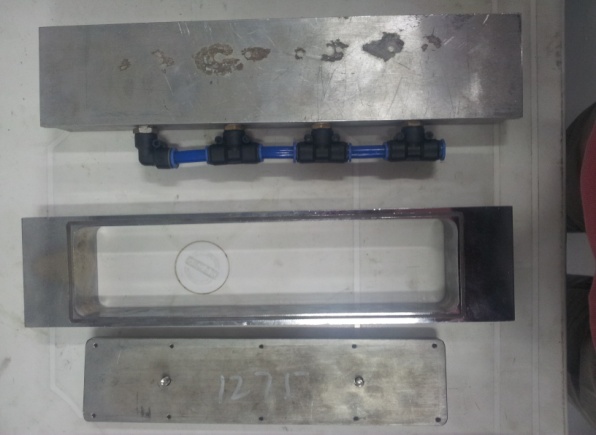 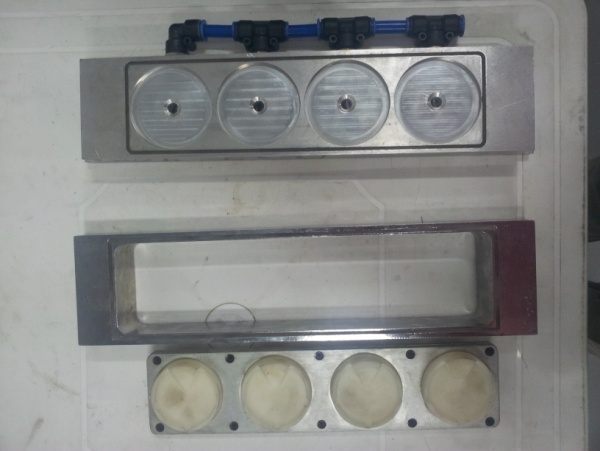 